BrB Parent Introduction Meeting ChecklistIntervention Overview	____ Intervention purpose and logic	____ How it can help student	____ Key components 		____ Breaks		____ Point system		____ Teacher feedback		____ Check-in and check-out		____ Home componentHome Component	____ Purpose of home component	____ Where to sign	____ Providing positive or neutral feedbackSchool Component	____ Point Card____ Expectations targeted	____ How points are earned for meeting expectations	____Fading criteria and phasesBreaks	____ When breaks are allowed____ How student asks for a break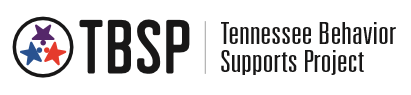 ____ Consent